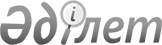 О внесении изменений в некоторые приказы Министерства по инвестициям и развитию Республики КазахстанПриказ и.о. Министра промышленности и строительства Республики Казахстан от 21 сентября 2023 года № 10. Зарегистрирован в Министерстве юстиции Республики Казахстан 29 сентября 2023 года № 33481
      ПРИКАЗЫВАЮ:
      1. Утвердить прилагаемый перечень некоторых приказов Министерства по инвестициям и развитию Республики Казахстан, в которые вносятся изменения.
      2. Комитету индустриального развития Министерства промышленности и строительства Республики Казахстан в установленном законодательством порядке обеспечить:
      1) государственную регистрацию настоящего приказа в Министерстве юстиции Республики Казахстан;
      2) размещение настоящего приказа на интернет-ресурсе Министерства промышленности и строительства Республики Казахстан.
      3. Контроль за исполнением настоящего приказа возложить на курирующего вице-министра промышленности и строительства Республики Казахстан.
      4. Настоящий приказ вводится в действие по истечении десяти календарных дней после дня его первого официального опубликования.
      "СОГЛАСОВАН"Министерство финансовРеспублики Казахстан
      "СОГЛАСОВАН"Министерство национальной экономикиРеспублики Казахстан Перечень некоторых приказов Министерства по инвестициям и развитию Республики Казахстан, в которые вносятся изменения
      1. В приказе Министра по инвестициям и развитию Республики Казахстан от 6 февраля 2017 года № 74 "Об утверждении формы заявки на предоставление инвестиционных преференций в рамках реализации специального инвестиционного проекта и правил ее приема и регистрации" (зарегистрирован в Реестре государственной регистрации нормативных правовых актов под № 14800):
      в Правилах приема и регистрации заявки на предоставление инвестиционных преференций в рамках реализации специального инвестиционного проекта, утвержденных указанным приказом:
      пункт 4 изложить в следующей редакции:
      "4. К заявке прилагаются следующие документы:
      1) справка о государственной регистрации (перерегистрации) юридического лица;
      2) копия свидетельства о регистрации в качестве участника специальной экономической зоны для участника специальной экономической зоны, либо выписка из реестра владельцев свободных складов или копия приказа о включении в реестр свободных складов для владельца свободного склада;
      3) для реализованных проектов – копии документов, подтверждающих ввод фиксированных активов;
      для реализуемых проектов – копии документов, обосновывающих сметную стоимость строительно-монтажных работ и затраты на приобретение фиксированных активов, сырья и (или) материалов, используемых при реализации инвестиционного проекта, заверенных подписью руководителя и печатью (при наличии) юридического лица.
      Для производителей транспортных средств и (или) их компонентов, а также сельскохозяйственной техники и (или) ее компонентов - помимо документов, указанных в части первой настоящего пункта, дополнительно представляется копия соглашения о промышленной сборке транспортных средств и (или) их компонентов, а также сельскохозяйственной техники и (или) ее компонентов.
      Для производителей бытовых приборов и (или) приборов бытовой электроники, а также их компонентов – помимо документов, указанных в части первой и второй настоящего пункта, дополнительно представляется копии документов, отражающих рабочие места, инвестиции, перечень бытовых приборов и (или) приборов бытовой электроники, а также их компонентов, технологические операции по производству бытовых приборов и (или) приборов бытовой электроники, а также их компонентов, заверенных подписью руководителя и печатью (при наличии) юридического лица.".
      2. В приказе Министра по инвестициям и развитию Республики Казахстан от 7 февраля 2017 года № 75 "Об утверждении типового специального инвестиционного контракта" (зарегистрирован в Реестре государственной регистрации нормативных правовых актов под № 14806):
      в типовом специальном инвестиционном контракте, утвержденном указанным приказом:
      пункт 2 изложить в следующей редакции:
      "2. Предметом настоящего специального инвестиционного контракта является предоставление Юридическому лицу инвестиционных преференций в виде:
      освобождения от обложения таможенными пошлинами использованных сырья и (или) материалов, ввезенных юридическими лицами Республики Казахстан в рамках реализации специального инвестиционного проекта на основании специального инвестиционного контракта, осуществляется при завершении действия таможенной процедуры свободной таможенной зоны или свободного склада при условии идентификации таких сырья и материалов в полученном продукте и признания целевого использования условно выпущенных товаров;
      освобождения от налога на добавленную стоимость импорта товаров в составе готовой продукции, произведенной на территории специальной экономической зоны или свободного склада в соответствии с налоговым законодательством Республики Казахстан;
      освобождения от налога на добавленную стоимость импорта сырья и (или) материалов в составе транспортных средств и (или) сельскохозяйственной техники, а также их компонентов, помещенных под таможенную процедуру свободного склада в соответствии с налоговым законодательством Республики Казахстан;
      освобождения от налога на добавленную стоимость оборотов по реализации бытовых приборов и (или) приборов бытовой электроники, а также их компонентов, произведенной на территории специальной экономической зоны или свободного склада до 1 января 2028 года в соответствии с налоговым законодательством Республики Казахстан.".
      3. В приказе исполняющего обязанности Министра по инвестициям и развитию Республики Казахстан от 8 февраля 2017 года № 85 "Об утверждении Правил и условий заключения и расторжения специального инвестиционного контракта" (зарегистрирован в Реестре государственной регистрации нормативных правовых актов под № 14801):
      в Правилах и условиях заключения и расторжения специального инвестиционного контракта, утвержденных указанным приказом:
      пункт 3 изложить в следующей редакции:
      "3. Для заключения специального инвестиционного контракта заявителем в уполномоченный орган по заключению специальных инвестиционных контрактов подается заявка на предоставление инвестиционных преференций в рамках реализации специального инвестиционного проекта (далее – Заявка) по форме, согласно приложению 1 приказа Министра по инвестициям и развитию Республики Казахстан от 6 февраля 2017 года № 74 "Об утверждении формы заявки на предоставление инвестиционных преференций в рамках реализации специального инвестиционного проекта и правил ее приема и регистрации" (далее – приказ № 74 от 6 февраля 2017 года) (зарегистрирован в Реестре государственной регистрации нормативных правовых актов за № 14800).";
      пункт 3-1 исключить.
					© 2012. РГП на ПХВ «Институт законодательства и правовой информации Республики Казахстан» Министерства юстиции Республики Казахстан
				
      исполняющий обязанностиМинистра промышленностии строительстваРеспублики Казахстан

И. Оспанов
Утвержден приказом
исполняющий обязанности
Министра промышленности
и строительства
Республики Казахстан
от 21 сентября 2023 года № 10